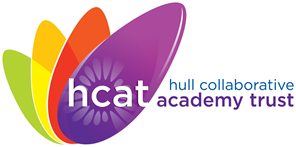 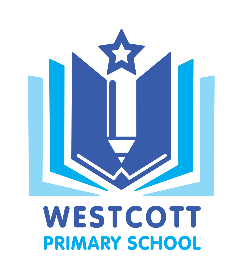 Westcott Primary School‘Inspiring independence and a love for learning’         Westcott Street                                                                    Email: admin@westcott.hull.sch.uk	Kingston upon Hull	Website: www.westcott.hull.dbprimary.com	HU8 8NB	Telephone: 01482 78357613th November 2019Dear Parent/CarerPARENTAL CONSULTATION – TUESDAY 3rd DECEMBER 2019Due to Miss Green attending Schools Gotta Sing with our school choir after school on Monday 2nd December, Year 5’s parent consultation evening will be changed to TUESDAY 3rd DECEMBER 2019. Please complete and return the below slip, giving details as requested so that a class timetable can be drawn up.  Appointments will be allocated on a first come first served basis and we will try to ensure a five minute appointment within that hour.  If you feel you need a longer appointment, please see Miss Green to arrange a date and time. Sorry for any inconvenience.Yours sincerelyMiss D Tague Headteacher------------------------------------------------------------------------------------------------------------------------------------PARENTAL CONSULTATIONPlease supply the following information.A.   Details of all child attending Westcott Primary School.Childs Name   ..........................................................................................  		Class ...............................Please tick the time it would be convenient to attend.  (I hope that this will cut-back on waiting time).Please return to your child’s class teacher by Friday 22nd November 2019------------------------------------------------------------------------------------------------------------------------------------	PARENTAL CONSULTATION –  TUESDAY 3rd DECEMBER 2019Class……..…Name…………………………………. …………….………………Your appointment time is…………………………………………3.30 pm to 4.30 pm4.30 pm to 5.30 pm5.30 pm to 6.00 pm